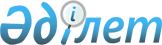 Абай облысы Бородулиха ауданы бойынша сайлау учаскелерін құру туралыАбай облысы Бородулиха ауданы әкімінің 2022 жылғы 30 желтоқсандағы № 1 шешімі. Қазақстан Республикасының Әділет министрлігінде 2022 жылғы 30 желтоқсанда № 31465 болып тіркелді
      Қазақстан Республикасының "Қазақстан Республикасындағы сайлау туралы" Конституциялық Заңының 23-бабына, Қазақстан Республикасының "Құқықтық актілер туралы" Заңының 27-бабына, Қазақстан Республикасының "Қазақстан Республикасындағы жергілікті мемлекеттік басқару және өзін-өзі басқару туралы" Заңы 33-бабының 2-тармағына сәйкес, Бородулиха ауданының әкімі ШЕШТІ:
      1. Осы шешімнің қосымшасына сәйкес Абай облысы Бородулиха ауданы бойынша сайлау учаскелері құрылсын.
      2. Шығыс Қазақстан облысы Бородулиха ауданы әкімінің 2018 жылғы 8 қарашадағы "Шығыс Қазақстан облысы Бородулиха ауданы бойынша сайлау учаскелерін құру туралы" № 15 (нормативтік құқықтық актілерді мемлекеттік тіркеу тізілімінде № 5-8-180 болып тіркелген) шешімінің күші жойылды деп танылсын.
      3. Осы шешім алғашқы ресми жарияланған күнінен кейін күнтізбелік он күн өткен соң қолданысқа енгізіледі. Бородулиха ауданы бойынша сайлау учаскелерінің шекаралары № 286 сайлау учаскесі
      Орталығы: Бородулиха ауылы, Подборная көшесі, 28, "Абай атындағы негізгі орта мектеп" коммуналдық мемлекеттік мекемесі, телефон 3-22-83.
      Сайлау учаскесінің шекаралары: Октябрь көшесі, № 2, 4, 6, 12, 14, 16, 18, 22, 28 үйлер; Советская көшесі, № 1, 2, 4, 6, 8, 10, 11, 16, 22, 23, 25, 27, 29, 30, 31, 33, 35, 36, 38, 40, 46, 47, 48, 49, 50, 51, 53, 54, 55, 57, 58, 59, 60, 64, 66, 67, 68, 70, 72, 74, 76 үйлер; Комсомоль көшесі, № 1, 2, 3, 3, 4, 5, 6, 7, 10, 12, 13, 14, 15, 16, 17, 18, 19, 20, 21, 22, 23, 24, 25, 26, 27, 28, 29, 30, 31, 32, 33, 35, 37, 39, 43, 47, 49, 51, 52, 53, 55, 56, 57, 61, 63, 65, 67 үйлер; Новая көшесі, № 1, 2, 3, 4, 5, 6, 7, 8, 9, 10, 11, 12, 13, 14, 16, 17, 18, 19, 24, 25, 26, 27, 28, 31, 32, 37, 39, 41, 43, 45, 47, 51, 55; Мұхтар Әуезов көшесі, № 1, 3, 4, 5, 7, 8, 9, 10, 11, 12, 13, 14, 15, 16, 17, 18, 20, 22, 24, 26 үйлер; Рабочая көшесі, № 1, 2, 3, 4, 8, 9, 10, 12, 13, 16, 17, 20, 22, 24, 25, 26, 28, 29, 30, 31, 32, 34, 35, 37, 38, 39, 40, 44, 46, 47, 48, 49, 50, 52, 53, 54, 55, 56, 57, 58, 59, 60, 61, 62, 63, 66, 68 үйлер; Подборная көшесі, № 2, 3, 4, 5, 6, 7, 8, 9, 10, 11, 12, 16, 18, 20, 21, 22, 23, 24, 25, 26, 27, 28, 29, 30, 31, 32, 35, 37, 39, 41, 43, 45, 47, 51, 53, 55, 59, 63, 65, 69, 71, 73, 75, 77, 81, 84, 85, 86, 87, 89, 90 үйлер; Дружба көшесі, № 2, 4, 6, 7, 8, 9, 10, 11, 12, 13, 15, 16, 18, 20, 21, 22, 23, 24, 25, 27, 28, 29, 30, 35, 39, 41, 43, 45, 51 үйлер; Северная көшесі, № 1, 2, 3, 4, 5, 6, 7, 8, 9, 10, 14, 16, 17, 18, 19, 20, 22, 23, 25, 29 үйлер; Лесхоз көшесі, № 1, 2, 3, 4, 5, 6, 7, 8, 9, 10, 12, 13, 14, 15, 16, 17, 18 19, 21, 22, 23, 25, 26, 28, 29, 30, 31, 32, 33, 35, 36, 37, 38, 39, 40, 42, 43, 44, 45 , 46, 47, 48, 49, 50, 51, 52, 54, 55, 56, 58, 59, 60, 61, 62, 63, 68, 69, 70 үйлер. № 287 сайлау учаскесі
      Орталығы: Бородулиха ауылы, Федор Середин көшесі, 35, "Николай Островский атындағы орта мектеп" коммуналдық мемлекеттік мекемесі, телефон 2-13-56.
      Сайлау учаскесінің шекаралары: Федор Середин көшесі, № 40, 42, 45, 46, 37, 39, 41, 49, 50, 51, 52, 54, 55, 62, 67, 69, 70, 72, 74, 78, 80, 82, 84, 92, 96, 98 үйлер; Тәуелсіздік көшесі, № 64, 70, 72, 78, 80, 83, 84, 86, 88, 89, 96, 98, 99, 101, 102, 103, 104, 105, 106, 108, 112, 116, 117, 118, 119, 120, 121, 122, 123, 124, 126, 128, 129, 130, 131, 133, 136, 137, 140, 142, 143, 144, 146, 147, 148, 149, 150, 151, 152, 153, 154, 156, 157, 158, 159, 160, 161, 162, 163, 164, 165, 166, 167, 168, 169, 170, 171, 172, 173, 175, 176, 177, 178, 180, 181, 183 үйлер; Достық көшесі, № 188, 190, 192, 196, 200, 239, 241, 247, 249, 251, 253, 255, 257, 265, 273 үйлер; Бірлік көшесі, № 114, 116, 120, 122, 124, 126, 136, 138, 139, 141, 142, 143, 147, 149, 151, 152, 154, 155, 156, 157, 158, 161, 162, 171, 173, 174, 193, 195, 197, 203, 205, 206, 209, 215, 217, 221, 225, 241, 247, 249, 251, 253, 255, 257, 265, 273 үйлер; Қонысбай Түсібжанов көшесі, № 61, 63, 65, 69, 71, 80, 82, 83, 84, 85, 87, 88, 89, 90, 91, 92, 93, 94, 95, 99, 100, 101, 102, 103, 104, 105, 108, 109, 111, 112, 115, 116, 117, 118, 120, 121, 122, 124, 126, 128, 130, 132, 134, 136, 138, 142, 144, 150, 152, 154, 156, 158, 160, 161, 162, 164, 166, 170, 172, 174, 176, 178, 180, 182, 184, 186, 188, 190, 192, 194 үйлер; Иван Касенков көшесі, № 1, 2, 3, 4, 6, 7, 8, 9, 10 үйлер; Лесная көшесі, № 1, 2, 3, 4, 5, 6, 7, 8, 9, 10, 11, 12, 13, 14, 15, 16, 17, 18, 19, 20, 21, 22, 23, 24, 25, 26, 27, 28, 29, 30, 31, 32, 33, 34, 35, 36, 37, 38, 40 үйлер; Пионерская көшесі, № 1, 4, 6, 7, 21, 27, 29, 33, 35, 37, 39, 41, 43, 45, 51, 55, 59, 63, 65, 67, 69, 71, 73, 75, 79, 83, 87, 88, 89, 91, 92, 93, 96, 97, 99, 100, 102, 103, 104, 105, 106, 108, 109, 110, 111, 113, 115, 117, 120, 121, 122, 123, 124, 125, 126, 128, 129, 131, 135, 137, 139 үйлер; Южный шағын ауданы, № 2, 5, 7, 8, 9, 11, 12, 13, 14, 15, 16, 18, 19, 21, 22, 24, 26, 28, 29, 31, 32, 33, 34, 35, 36, 37, 38, 40, 41, 42, 43, 44, 46, 47, 48, 49, 50, 51, 52, 53, 54, 55 үйлер; Дінмұхамед Қонаев көшесі, № 3, 6, 7, 12, 15, 16, 17, 20, 21, 22, 23, 25, 26, 27, 29, 31, 32, 33, 34, 35, 36, 37, 38, 40, 41, 43, 44, 45, 46, 47, 48 үйлер; Подстанция көшесі, № 1, 2, 3 үйлер; Алтай көшесі, № 1 үй; Школьная көшесі, № 1, 2, 3, 4, 6, 8, 10, 12, 14 үйлер; Молодежная көшесі, № 1, 2, 3, 4, 5, 6, 7, 8, 9, 10, 11, 12, 13, 14, 15, 18, 19, 20, 21, 22, 23, 24 үйлер. № 288 сайлау учаскесі
      Орталығы: Бородулиха көшесі, Достық көшесі, 217, "Бородулиха аудандық мәдениет бөлімінің Мәдениет үйі" коммуналдық мемлекеттік қазыналық кәсіпорны, телефон 2-19-51.
      Сайлау учаскесінің шекаралары: Қазақстан көшесі, № 1, 2, 3, 4, 6, 8, 9, 10, 12, 14, 16, 18, 23 үйлер; Борков көшесі, № 12, 14, 16, 18, 20, 21, 22, 23, 24, 25, 26, 27, 28, 29, 30, 31, 32, 33, 35, 37 үйлер; Абай Құнанбаев көшесі, № 1, 2, 3, 4, 5, 6, 7, 8, 9, 10, 12, 13, 14, 15, 16, 17, 18, 19, 20, 21, 22, 23, 24, 25, 26, 27, 28, 29, 30, 31, 32, 33, 34, 35, 36, 37, 38, 39, 40, 41, 42, 43, 44, 45, 46, 47, 48, 49, 50, 51, 53, 55, 57, 59, 61, 63, 65 үйлер; Восточная көшесі, № 1, 2, 4, 5, 6, 7, 8, 9, 10, 11, 12, 13, 14, 15, 16, 17, 18, 19, 20, 21, 22, 23, 24, 25, 26, 27, 28, 29, 30, 31, 32, 33, 34, 35, 36, 37, 38, 40, 41, 42, 43, 44, 45, 46, 47, 48, 49, 50, 52, 53, 54, 55, 56, 57, 59, 61, 63, 65, 67, 69, 71 үйлер; Қажымұқан көшесі, № 2, 3, 4, 6, 7, 8, 9, 10, 11, 13, 15 үйлер; Достық көшесі, № 15, 29, 33, 35, 36, 39, 40, 41, 43, 45, 45, 49, 51, 52, 53, 54, 55, 57, 59, 60, 61, 62, 63, 65, 66, 67, 69, 71, 72, 73, 74, 76, 78, 79, 80, 81, 82, 83, 84, 85, 86, 88, 90, 91, 93, 94, 95, 96, 97, 98, 99, 100, 101, 102, 103, 104, 106, 108, 109, 110, 111, 112, 113, 117, 118, 119, 120, 121, 122, 123, 124, 125, 126, 127, 128, 129, 130, 131, 133, 134, 135, 136, 137, 138, 139, 140, 141, 143, 145, 149, 150, 151, 153, 155, 156, 157, 159, 161, 163, 164, 165, 166, 167, 168, 169, 170, 172, 174, 175, 176, 177, 178, 179, 181, 182, 184, 186, 189, 201, 203, 205, 207, 209, 213, 215, 223, 225, 229, 231, 233, 237 үйлер; Бірлік көшесі, № 6, 7, 9, 12, 14, 15, 19, 21, 22, 23, 24, 25, 26, 27, 31, 32, 33, 34, 38, 39, 40, 41, 42, 43, 44, 45, 49, 50, 51, 52, 53, 55, 56, 57, 58, 59, 62, 63, 64, 65, 66, 67, 68, 70, 71, 72, 79, 85, 87, 89, 92, 94, 97, 100, 102, 104, 105, 106, 117, 119, 121, 123, 125 үйлер; Қонысбай Түсібжанов көшесі, № 2, 3, 5, 7, 9, 14, 17, 20, 22, 23, 27, 28, 37, 40, 41, 42, 43, 44, 48, 52, 53, 54, 55, 57, 59, 60, 62, 72, 74, 76 үйлер; Федор Середин көшесі, № 3, 6, 7, 8, 9, 11, 14, 15, 16, 17, 18, 19, 20, 21, 22, 23, 24, 25, 26, 27, 29, 31 үйлер; Тәуелсіздік көшесі, № 32, 34, 36, 37, 38, 40, 41, 42, 43, 45, 47, 48, 49, 50, 51, 52, 53, 54, 60, 61, 62, 63, 71, 75, 77, 79 үйлер; Речная көшесі, № 1, 3, 5, 6, 7, 8, 9, 10, 12, 13, 14, 15, 16, 18, 20, 22, 24, 26 үйлер; Спортивный тұйық көшесі, № 1, 2, 5, 6, 8, 9, 10, 11 үйлер; Чкалов тұйық көшесі, № 1, 4, 5, 7, 8, 9, 10 үйлер; Центральный тұйық көшесі, № 1, 2, 4, 6, 8, 12 үйлер; Парковый тұйық көшесі, № 1, 3, 4, 5, 6, 7, 8 үйлер; Мир тұйық көшесі, № 5, 6, 7, 8, 10, 11, 12, 13, 16, 18, 22 үйлер. № 289 сайлау учаскесі
      Орталығы: Бородулиха ауылы, Мир көшесі, 14, "Қазақстан Республикасының Ішкі істер министрлігі Абай облысы ішкі істер департаментінің Бородулиха аудандық ішкі істер бөлімі" мемлекеттік мекемесі, телефон 2-12-31.
      Сайлау учаскесінің шекаралары: Бородулиха аудандық ішкі істер бөлімінің уақытша ұстау изоляторы. № 290 сайлау учаскесі
       Орталығы: Знаменка ауылы, № 26 үй, Олег Петрович Ковредовтің үйі, телефон 2-47-61.
      Сайлау учаскесінің шекаралары: Знаменка ауылы. № 291 сайлау учаскесі
      Орталығы: Успенка ауылы, Мұхтар Әуезов көшесі, 14, "Успенка негізгі орта мектеп" коммуналдық мемлекеттік мекемесі, телефон 2-42-07.
      Сайлау учаскесінің шекаралары: Успенка ауылы, Барышовка ауылы, Поднебесное ауылы. № 292 сайлау учаскесі
       Орталығы: Дмитриевка ауылы, Мир көшесі, 16, "Ы.Алтынсарин атындағы орта мектеп" коммуналдық мемлекеттік мекемесі, телефон 3-34-81.
      Сайлау учаскесінің шекаралары: Дмитриевка ауылы, Боровое ауылы. № 293 сайлау учаскесі
       Орталығы: Камышенка ауылы, Школьная көшесі, 58, "Камышенка ауылының орта мектебі" коммуналдық мемлекеттік мекемесі, телефон 2-45-05.
      Сайлау учаскесінің шекаралары: Камышенка ауылы, Михайловка ауылы, Жақсылық ауылы. № 294 сайлау учаскесі
       Орталығы: Белағаш ауылы, Школьная көшесі, 1, "Белағаш орта мектебі" коммуналдық мемлекеттік мекемесі, телефон 3-83-00.
      Сайлау учаскесінің шекаралары: Белағаш ауылы, Дюсекен жол айрығы. №295 сайлау учаскесі
      Орталығы: Зенковка ауылы, Школьная көшесі, 3, "Краснополь орта мектебі" коммуналдық мемлекеттік мекемесі, телефон 2-45-01.
      Сайлау учаскесінің шекаралары: Зенковка ауылы. № 296 сайлау учаскесі
      Орталығы: Бек-Карьер ауылы, № 21 үй, Игорь Алексеевич Литвиненконың үйі, телефон 2-64-67.
      Сайлау учаскесінің шекаралары: Бек-Карьер ауылы, Бековка ауылы, 41 жол айрығы. № 297 сайлау учаскесі
       Орталығы: Шелехово ауылы, Школьная көшесі, 42, "Шелеховка орта мектебі" коммуналдық мемлекеттік мекемесі, телефон 2-71-14.
      Сайлау учаскесінің шекаралары: Шелехово ауылы.  № 298 сайлау учаскесі
      Орталығы: Орловка ауылы, Дружба көшесі, 34, "Абай облысы Бородулиха ауданның ветеринарлық қызметі" коммуналдық мемлекеттік кәсіпорны жанындағы Степной ауылдық округінің ветеринарлық пункті.
      Сайлау учаскесінің шекаралары: Орловка ауылы, Қызылтай ауылы.  №299 сайлау учаскесі
       Орталығы: Аул станциясы, 1 Май көшесі, 52, "Ауыл бастауыш мектебі" коммуналдық мемлекеттік мекемесі, телефон 2-64-25.
      Сайлау учаскесінің шекаралары: Аул станциясы. № 300 сайлау учаскесі
       Орталығы: Коростели ауылы, Абай Құнанбаев көшесі, 16, "Коростели орта мектебі" коммуналдық мемлекеттік мекемесі, телефон 2-63-18.
      Сайлау учаскесінің шекаралары: Коростели ауылы, Тарск ауылы.  №301 сайлау учаскесі
       Орталығы: Ивановка ауылы, 1 Май көшесі, 77, "Абай облысы Бородулиха ауданы Новодворовка ауылдық округінің мәдениет үйі" коммуналдық мемлекеттік мекемесі, телефон 3- 56-66.
      Сайлау учаскесінің шекаралары: Ивановка ауылы, Сосновка ауылы. № 302 сайлау учаскесі
      Орталығы: Березовка қосалқы шаруашылығы, Березовка қосалқы шаруашылығының ауылдық клубы, атаусыз көше, №1/1 үй, телефон 2-47-18.
      Сайлау учаскесінің шекаралары: "Березовка" қосалқы шаруашылығы, "Березовка" шипажайы. № 303 сайлау учаскесі
      Орталығы: Переменовка ауылы, Болашақ көшесі, 53/а, "Переменовка орта мектебі" коммуналдық мемлекеттік мекемесі, телефон 2-75-45.
      Сайлау учаскесінің шекаралары: Переменовка ауылы, Ремки ауылы. № 304 сайлау учаскесі
       Орталығы: Андроновка ауылы, Ивановская көшесі 17, "Андроновка бастауыш мектебі" коммуналдық мемлекеттік мекемесі, телефон 3-52-64.
      Сайлау учаскесінің шекаралары: Андроновка ауылы. № 305 сайлау учаскесі
      Орталығы: Орловка ауылы, Школьная көшесі, 15а, "Орловка бастауыш білім беретін мектебі" коммуналдық мемлекеттік мекемесі, телефон 2-61-61.
      Сайлау учаскесінің шекаралары: Орловка ауылы. № 306 сайлау учаскесі
       Орталығы: Жезкент кенті, Дінмұхамед Қонаев көшесі, 8, "Жезкент орта мектебі" коммуналдық мемлекеттік мекемесі, телефон 2-57-80, 2-59-92.
      Сайлау учаскесінің шекаралары: атаусыз көше, 68 үй; Дінмұхамед Қонаев көшесі, № 1, 2, 3, 4, 5, 6, 10 үйлер ; Южная көшесі, № 1а, 3, 5, 7 үйлер; Дружба көшесі № 21, 23 үйлер. № 307 сайлау учаскесі
      Орталығы: Жезкент кенті, Сахаров көшесі, 8, "Жезкент кентінің мектеп – лицейі" коммуналдық мемлекеттік мекемесі, телефон 5-11-98, 2-57-08.
      Сайлау учаскесінің шекаралары: Дружба көшесі, № 17 үй; Абай даңғылы № 2, 5 үйлер; Парковый тұйық көшесі, № 1, 2, 3, 5, 6 үйлер; Молодежная көшесі, 3 үйлер; Дружба көшесі, № 19 үй; Тоқтаров көшесі, № 6, 34, 17 үйлер; Дінмұхамед Қонаев көшесі, № 7 үй. № 308 сайлау учаскесі
       Орталығы: Жезкент кенті, Сахаров көшесі, 1 а, "Жезкент кенттік округінің Мәдениет үйі" коммуналдық мемлекеттік кәсіпорны, телефон 2-74-62, 2-58-00.
      Сайлау учаскесінің шекаралары: № 1, 2, 3 жатақханалар; Сахаров көшесі, № 1, 2, 3, 4, 5, 6, 7 үйлер; Горняков көшесі, № 1, 2, 3, 4, 5, 6, 7, 8, 9, 10, 11, 12, 13 үйлер; Аскен Раймханов көшесі, № 3, 4, 5, 6, 7, 8, 9, 10, 11, 12, 13, 14, 15, 16 үйлер; Юбилейная көшесі, № 1, 2, 3, 4, 5, 6, 7, 8, 9, 10, 11, 12, 13, 14, 15, 16, 17, 18, 19, 20, 21, 22, 23, 24, 25, 26, 27, 28, 29, 30, 31 үйлер; Дружба көшесі, № 2, 3, 4, 5, 7, 9 үйлер; Молодежная көшесі, № 2, 4, 6 үйлер; Садовый тұйық көшесі, № 3, 5 үйлер; Советская көшесі, № 2, 3, 4, 5, 6, 7, 8, 9, 10, 11, 12, 13, 14, 15, 16, 17, 18, 19, 20, 21, 22, 23, 24, 25, 26, 27, 28, 29, 30, 31, 32 үйлер; Новая көшесі, № 1, 2, 3, 4, 5, 6, 7, 8, 9, 10, 11, 12, 13, 14, 15, 16, 17, 18, 19, 20, 21, 22, 23, 24, 25, 26, 27, 28, 29, 30, 31, 32, 33, 34, 35, 36 үйлер; Северная көшесі, № 1, 2, 3, 4, 5, 6, 7, 8, 9, 10, 11, 12, 13 үйлер; Абай даңғылы, № 4, 6, 8 үйлер. № 309 сайлау учаскесі
       Орталығы: Новопокровка ауылы, Тәуелсіздік көшесі 74, "Новопокровка ауылдық округінің Мәдениет үйі" коммуналдық мемлекеттік мекемесі, телефон 57-92- 05.
      Сайлау учаскесінің шекаралары: Қарағайлы ауылы, Новопокровка ауылы, Береговая көшесі, № 1, 2, 3, 4, 7, 8, 11, 12, 13, 15, 17, 18, 19, 20, 21, 22, 23, 24, 25, 26 үйлер; Гагарин көшесі, № 1, 3, 8, 9, 10, 12, 13, 14, 15 а, 17, 19, 21, 25, 26, 27, 28, 29, 30, 32, 33, 34, 35, 36, 37, 39, 42, 43, 44, 45, 47, 49, 50, 51, 52, 53, 54, 54 а, 57, 59, 62, 63, 64, 66, 67, 67 а, 68, 69, 73, 74, 75, 76, 77, 80, 81, 82, 83, 84, 87, 87 а, 88, 90, 100, 100 а, 100 б, 100 3, 102, 104, 106, 108, 109 а, 110, 111, 112, 114, 115, 116, 120, 122, 124, 124 а, 128, 132, 136, 138, 144, 146, 148, 150 үйлер; Мир көшесі, № 3, 4, 5, 6, 7, 8, 9, 10, 11, 12, 13, 14, 15, 19, 21, 23, 25, 26, 27, 28, 29, 30, 32, 33, 34, 35, 36, 37, 39, 40, 41, 42, 44, 45, 46, 47, 48, 49, 50, 51, 52, 53, 54, 55, 56, 57, 58, 59, 61, 62, 63, 64, 66, 70 а, 70, 71, 73, 75 үйлер; Төлебай Аманов көшесі, № 4, 5, 6, 9, 9 а, 9 б, 9 в, 11 б, 12, 13, 14, 14 а, 15, 18, 18 а, 18 б, 20, 21, 22, 23, 24, 25 а, 25 б, 28, 30, 32, 33, 35, 37, 38, 39, 43, 48, 50, 51, 52, 53 а, 53 б, 54, 54 а, 55, 56, 59, 61, 63, 65 үйлер; Тәуелсіздік көшесі, № 2, 2 а, 2 в, 6, 10, 13, 14, 16, 18, 20, 24, 30, 32, 34, 36, 38, 40, 42, 44, 46, 47, 48, 49, 50, 52, 54, 59, 61, 63, 65, 70, 71, 74, 76, 78, 80, 86, 88, 93/а, 94, 95, 96, 98, 99, 101, 103, 107, 113 үйлер; Шоқан Уәлиханов көшесі, № 1, 2, 3, 4, 5, 6, 7, 8, 9, 10, 11, 12, 13, 14, 15, 16, 17, 18, 19, 20, 21, 22, 23, 24, 25, 26, 27, 28, 29, 30, 31, 32, 33, 34, 35, 36, 37, 38, 39, 40, 41, 42, 44, 45, 46, 48, 50, 52, 54, 56 үйлер. №310 сайлау учаскесі
       Орталығы: Новопокровка ауылы, Төлебай Аманов көшесі 57, "Новопокровка орта мектебі" коммуналдық мемлекеттік мекемесі, телефон 57-96-23.
      Сайлау учаскесінің шекаралары: Тәуелсіздік көшесі, № 106, 108, 114, 115, 118, 120, 121, 122, 126, 127, 129, 130, 132, 136, 138, 140, 143, 144, 145, 147, 148, 150, 151, 155, 171 үйлер; Береговая көшесі, № 29, 33, 34, 35, 36, 37, 38, 39, 40, 41, 42, 44, 45, 48, 49, 50, 52, 53, 54, 57, 63 үйлер; Юрий Гагарин көшесі, № 117, 119, 125, 160, 168, 172, 172, 172, 178, 178 үйлер; Садовая көшесі, № 1, 2, 3, 4, 5, 6, 7, 8, 9, 10, 12, 13, 14, 15, 16, 17, 19, 21, 22, 23, 24, 25, 26, 27, 30, 31, 32, 33, 35, 37, 39 а, 40, 42, 43, 44, 45, 46, 48, 49, 50, 51, 52, 53, 54, 55, 56, 57, 58, 59, 60, 61, 62, 62 а, 63, 65, 67, 69, 70, 71, 72, 73, 74, 75, 77, 78, 79, 80, 81, 82, 83, 84, 85, 86, 87, 88, 90, 91, 92, 93, 95, 96, 98, 99, 100, 101, 102, 103, 104, 105, 107, 108, 111, 112, 113, 114, 115, 116, 118, 119, 120, 121, 123, 124, 125, 126, 127, 127 а, 128, 129, 130, 131, 133, 134, 135, 136, 137, 140, 141, 143 а, 144, 145, 146 а, 146, 148, 150, 151, 152, 155, 157, 159 үйлер; Шаңырақ көшесі, № 2, 3, 4, 5, 6, 7, 9, 10, 11, 13, 15, 16, 18, 19, 21, 22, 23, 25, 26, 27, 28, 30, 31, 32, 33, 34, 35, 36, 37, 38, 39, 40, 41, 42, 43, 44, 46, 47, 48, 49, 51, 53, 54, 55, 55, 56, 57, 58, 59, 60, 61, 62, 64, 65, 67, 68, 69, 71, 72, 73, 74, 75, 76, 77, 78, 80, 81, 83, 84, 85, 87, 89, 90, 92, 94, 95, 96, 97, 98, 99, 100, 100, 103, 109, 110, 111, 112, 113, 114, 116, 117, 120, 121, 122, 123, 126, 127, 129, 130, 131, 132, 133, 134, 136, 137, 138, 138, 138, 139, 140, 141, 142, 143, 149, 151, 155, 157, 161, 163, 165 үйлер; Дружба көшесі, № 2, 4, 7, 9, 11, 15, 17, 19, 21, 31 үйлер; Мир көшесі, № 77, 79, 80, 81, 82, 85, 86, 87, 88, 89, 90, 92 үйлер; Шоқан Уәлиханов көшесі, № 47, 49, 51, 55, 57, 58, 59, 62, 64, 66, 67, 70, 72, 73, 74, 75, 78, 79, 81, 82, 83, 84, 87, 90, 98, 100, 102, 106, 108, 112 үйлер. № 311 сайлау учаскесі
      Орталығы: Сарноғай ауылы, М. Джалиль көшесі, 17, "Орталықтандырылған кітапхана жүйесі" коммуналдық мемлекеттік мекеме жанындағы Сарноғай ауылының кітапханасы, телефон 45-22-50.
      Сайлау учаскесінің шекаралары: Сарноғай ауылы. № 312 сайлау учаскесі
      Орталығы: Петропавловка ауылы, Болат Ағыманов көшесі, 80, "Т.Аманов атындағы орта мектеп" коммуналдық мемлекеттік мекемесі, телефон 57-22-31.
      Сайлау учаскесінің шекаралары: Петропавловка ауылы, Мещанка ауылы, Воскресеновка ауылы. № 313 сайлау учаскесі
       Орталығы: Изатулла ауылы, "Семей Орманы" мемлекеттік орман табиғи резерваты жанындағы орман шаруашылығының конторасы, телефон 45-20-57.
      Сайлау учаскесінің шекаралары: Изатулла ауылы. № 314 сайлау учаскесі
       Орталығы: Зубаир ауылы, Школьная көшесі, 2, "Зубаир орта мектебі" коммуналдық мемлекеттік мекемесі, телефон 45-20-25.
       Сайлау учаскесінің шекаралары: Зубаир ауылы.  № 315 сайлау учаскесі
       Орталығы: Жаңа-ауыл ауылы, Урожайная көшесі, 22, Нургуль Хасеновна Абетованың үйі.
      Сайлау учаскесінің шекаралары: Жаңа-ауыл ауылы. № 316 сайлау учаскесі
       Орталығы: Байтанат ауылы, Қазақстан көшесі, 21, Жолдыбек Бейсенгалиевич Сексембаевтың үйі, телефон 45-20-19.
      Сайлау учаскесінің шекаралары: Байтанат ауылы. № 317 сайлау учаскесі
       Орталығы: Новая Шульба ауылы, Комарова көшесі, 28, "Комаров атындағы орта мектеп" коммуналдық мемлекеттік мекемесі, телефон 2-13-56.
      Сайлау учаскесінің шекаралары: Строительная көшесі, № 7, 8, 10, 12 үйлер; Қазақстан көшесі, № 3, 4, 11, 13, 14, 15, 16, 17, 18, 19, 22, 24, 26, 28, 34, 36, 39, 41, 42, 43, 44, 47, 48, 49, 51, 52, 53, 54, 59, 60, 65, 66, 67, 68, 69, 70, 71, 72, 73, 74, 75, 76, 77, 78, 79, 83, 84, 85, 86, 87, 88, 89, 90, 91, 92, 94, 95, 96, 97, 98, 101, 102, 103, 105, 107, 108, 109, 111, 112, 113, 115, 116, 117, 118, 121, 122, 123, 124, 126, 127, 128, 130, 131, 132, 133, 134, 135, 138, 139 үйлер; Әбеулов көшесі, № 1, 2, 3, 4, 5, 6, 7, 9, 10, 11, 12, 13, 14, 15, 16, 17, 18, 19, 20, 21, 22, 23, 24, 25, 26, 27, 28, 29, 30, 31, 32, 33, 35, 36, 37, 38, 39, 40, 41, 42, 43, 44, 45, 46, 47, 48, 49, 50, 51, 52, 53, 54, 57 үйлер; Колхозный тұйық көшесі, № 3, 4, 5, 7, 8, 9, 10 үйлер; Школьный тұйық көшесі, № 1, 2, 3, 4, 5, 7, 11, 13, 17, 19, 21, 23 үйлер; Комаров тұйық көшесі, № 1, 19 үйлер; Молодежная көшесі, № 1, 3, 5, 7, 8, 9, 11, 13, 14, 16, 18, 19, 21, 22, 24, 27, 28, 31, 39 үйлер; Гагарин көшесі, № 1, 2, 3, 4, 5, 6, 8, 9, 10, 11, 12, 13, 14, 15, 18, 19, 20, 21, 22, 23, 25, 26, 29, 31, 32, 33, 34, 35, 38, 42, 43, 45, 46, 47, 49, 51, 53, 54, 55, 58, 61, 62, 63, 64, 65, 66, 67, 68, 70, 71, 72, 73, 74, 75, 75 А, 76, 77, 78, 79, 81, 83, 85, 87, 89, 91, 93, 97, 98, 99, 101, 102, 103, 104, 106, 107, 108, 109, 110, 112, 116, 118, 120, 122, 126 үйлер; Комаров көшесі, № 1, 2, 3, 4, 5, 6, 7, 8, 9, 10, 11, 12, 13, 14, 15, 16, 17, 19, 20, 22, 26, 31, 34, 35 үйлер; Кеңес Одағының батыры М.К. Меркулов көшесі, № 1, 3, 4, 6, 7, 9, 10, 11, 13, 14, 15, 17, 18, 20, 22, 23, 26, 27, 29, 30, 31, 32, 33, 34, 35, 36, 38, 39, 41, 42, 43, 44, 45, 46, 47, 49, 50, 51, 52, 55, 56, 58, 60, 62, 63, 64, 66, 67, 68, 70, 74, 76, 82, 83, 84, 86, 87, 88, 89, 90, 91, 92, 93, 95, 96, 97, 99, 101, 102 үйлер; Киров көшесі, № 4, 5, 6, 7, 8, 9, 10, 11, 17, 18, 20, 21, 22, 23, 25, 26, 29, 31, 32, 33, 34, 36, 37, 38, 40, 41, 43, 44, 45, 47, 48, 49, 50, 51, 52, 53, 54, 59 үйлер; Жеңіске 40 жыл көшесі, № 1, 2, 3, 4, 5, 6, 7, 9, 12, 14, 15, 16, 18, 19, 23, 24, 27, 30, 31, 33, 34, 35, 36, 37, 39, 41, 44, 47, 49, 50, 51, 52, 54, 55, 56, 57, 58, 59, 60, 61, 62, 63, 64, 65, 66, 68, 69, 71, 73, 74, 75 үйлер. № 318 сайлау учаскесі
       Орталығы: Новая Шульба ауылы, Юрий Гагарин көшесі, 121 В, "Новошульба ауылдық округінің Мәдениет үйі" коммуналдық мемлекеттік мекемесі, телефон 2-18-85.
      Сайлау учаскесінің шекаралары: Согласия көшесі, № 1, 2, 4, 5, 6, 7, 8, 11, 12, 13, 14 үйлер; Телеграфная көшесі, № 1, 3, 5, 6, 7, 8, 9, 10, 11 үйлер; Мир көшесі, № 3, 5, 6, 7, 8, 9, 10, 11, 12, 14, 15, 16, 17, 19, 20, 21, 22, 23, 24, 26, 28, 39, 57 үйлер; Гагарин көшесі, № 128, 132, 134, 136, 138, 139, 140, 141, 144, 146, 147, 148, 150, 151, 152, 154, 155, 156, 158, 159, 160, 161, 162, 163, 165, 166, 167, 168, 170, 171, 172, 174, 178, 179, 181, 184, 185, 186, 189, 191, 193, 195, 197 үйлер; Комаров көшесі, № 37, 39, 41, 45, 46, 47, 48, 49, 50, 51, 52, 53, 56 үйлер; Кеңес Одағының М.К. Меркулов көшесі, № 77, 79, 81, 87, 91, 93, 95, 96, 97, 99, 101, 102, 103, 104, 105, 108, 111, 112, 113, 114, 117, 119, 120, 123, 124, 125, 126, 127, 128, 129, 130, 131, 132, 133, 135, 136, 137, 138, 140, 141, 142, 143, 144, 146, 149, 150, 151, 152, 153, 154, 157, 158, 159, 160, 161, 162, 163, 164, 165, 168, 169, 170, 171, 172, 174, 176, 178, 180, 184, 186, 188, 190 үйлер; Киров көшесі, № 50, 52, 64, 71, 72, 74, 75, 77, 80, 84, 89, 94, 96, 104, 107, 110, 111, 112, 114, 121, үйлер; Жеңіске 40 жыл, № 78, 79, 85, 87, 88, 89, 90, 91, 92, 93, 97, 99, 101, 102, 104, 111, 113, 114, 116, 118, 122, 124, 128, 129, 130, 131, 132, 135, 137, 139, 145, 147 үйлер; Раздельная көшесі, № 1, 2, 3, 5, 8, 10, 11, 12, 13, 17, 19, 20, 21, 22, 24, 25, 26, 27, 28, 29, 30, 31, 33, 38 үйлер; Подстанционная көшесі, № 1, 3, 5, 7, 8, 9, 11, 12, үйлер; Дальняя көшесі, № 1, 2, 8, 11, 13, 15, 16, 17, 20, 21, 23, 29 үйлер; Садовая көшесі, № 6, 7, 10, 26 үйлер; Береговая көшесі, № 2, 11, 13, 17, 21, 23, 29, 31 үйлер; Краснопартизанская көшесі, № 2, 3, 4, 5, 7, 8, 9, 10, 11, 12, 13, 14, 15, 16, 17, 18, 19, 20, 21, 22, 23, 24, 25, 27, 28, 29, 30, 31, 32, 33, 35, 36, 37, 38, 39, 40, 41, 42, 44, 45, 46, 47, 48, 50, 51, 52, 53, 54, 55, 56, 57, 58, 60, 61, 62, 64, 65, 66, 67, 68, 69, 70, 72, 74, 75, 79, 81, 82, 83, 85, 86, 91, 92, 93, 94, 97, 98, 99, 100, 101, 104, 106, 108, 110, 112, 113, 114, 116, 117, 118, 119, 123, 124, 125, 126, 127, 128, 129, 131, 133, 135, 137, 139 үйлер; Лаврушко көшесі, № 2, 4, 5, 7, 8, 9, 10, 11, 12, 13, 17, 18 көшелері; Нагорная көшесі, № 1, 3, 5, 7, 10, 12, 13, 16, 18, 24 көшелері; Крайняя көшесі, № 1, 2, 3, 4, 9, 10 үйлер; Новая көшесі, № 2, 3, 4, 5, 6, 7, 8, 9, 10, 11, 12, 13, 14, 16, 17, 19,23, 25, 27, 29, 31, 33 үйлер; Заречная көшесі, № 1, 2, 5 үйлер. № 319 сайлау учаскесі
      Орталығы: Солоновка ауылы, тұрғын үй 19, телефон 2-00-17.
      Сайлау учаскесінің шекаралары: Солоновка ауылы. № 320 сайлау учаскесі
      Орталығы: Ақши ауылы, Ақжол көшесі, 17 "Пролетарка орта мектебі" коммуналдық мемлекеттік мекемесі, телефон 2-09-40.
      Сайлау учаскесінің шекаралары: Ақши ауылы. № 321 сайлау учаскесі
      Орталығы: Жерновка ауылы, Киров көшесі, 11а, "Жерновка орта мектебі" коммуналдық мемлекеттік мекемесі, телефон 4-00-21.
      Сайлау учаскесінің шекаралары: Жерновка ауылы. № 322 сайлау учаскесі
      Орталығы: Боровлянка ауылы, Центральная көшесі, 1, "Семей Орманы" мемлекеттік орман табиғи резерваты мемлекеттік мекемесі, телефон 4-47-10.
      Сайлау учаскесінің шекаралары: Боровлянка ауылы, Пол-Лог ауылы. № 323 сайлау учаскесі
      Орталығы: Михайличенково ауылы, Абай Құнанбаев көшесі, 31, "Абай облысы Бородулиха ауданы Андреевка ауылдық округінің Мәдениет үйі" коммуналдық мемлекеттік мекемесі, телефон 4-72-34.
      Сайлау учаскесінің шекаралары: Михайличенково ауылы. № 324 сайлау учаскесі
      Орталығы: Красный Яр ауылы, Ленин көшесі, 33, "Бородулиха аудандық мәдениет бөлімінің Мәдениет үйі" коммуналдық мемлекеттік қазыналық кәсіпорны жанындағы ауылдық клуб, телефон 4-04-10.
      Сайлау учаскесінің шекаралары: Красный Яр ауылы, Речное ауылы. № 325 сайлау учаскесі
      Орталығы: Уба – Форпост ауылы, Ленин көшесі, 26, "Уба-Форпост орта мектебі" коммуналдық мемлекеттік мекемесі, телефон 4-06-98.
      Сайлау учаскесінің шекаралары: Уба-Форпост ауылы. № 326 сайлау учаскесі
      Орталығы: Буркотово ауылы, Советская көшесі, 14, "Бородулиха аудандық мәдениет бөлімінің Мәдениет үйі" коммуналдық мемлекеттік қазыналық кәсіпорны жанындағы ауылдық клуб, телефон 4-07-96.
      Сайлау учаскесінің шекаралары: Буркотово ауылы. № 327 сайлау учаскесі
      Орталығы: Сахновка ауылы, Сахновская көшесі, 50, "Сахновка ауылының негізгі орта мектебі" коммуналдық мемлекеттік мекемесі, телефон 4-02-07.
      Сайлау учаскесінің шекаралары: Сахновка ауылы. № 328 сайлау учаскесі
      Орталығы: Песчанка ауылы, Степан Бурлаченко көшесі, 120, "Песчанка орта мектебі" коммуналдық мемлекеттік мекемесі, телефон 4-33-48.
      Сайлау учаскесінің шекаралары: Песчанка ауылы.  № 329 сайлау учаскесі
      Орталығы: Жарбұлақ ауылы, Школьная көшесі, 22, "2-Пятилетка орта мектебі" коммуналдық мемлекеттік мекемесі, телефон 4-00-05.
      Сайлау учаскесінің шекаралары: Жарбұлақ ауылы.
					© 2012. Қазақстан Республикасы Әділет министрлігінің «Қазақстан Республикасының Заңнама және құқықтық ақпарат институты» ШЖҚ РМК
				
      Бородулих ауданының әкімі

А. Нургожин

      Келісілді: Бородулиха аудандық аумақтық сайлау комиссиясының төрағасы______________ С.Харченко 2022 жылғы "___" _________
Бородулиха ауданы әкімінің 
2022 жылғы 30 желтоқсандағы 
№ 1 шешіміне қосымша